By email5 December 2017Shed 39, 2 Fryatt QuayPipitea, Wellington 6011PO Box 11646Manners StreetWellington 6142T  04 384 5708F  04 385 6960www.gw.govt.nzFile Ref:  OIAP-7-4768Tony Randlefyi-request-6865-6ebd3207@requests.fyi.org.nzDear Mr RandleRequest for information OIA 2017-144I refer to your request for information dated 23 November 2017, which was received by Greater Wellington Regional Council on 23 November 2017. You have requested the following information:“The General Managers' report to the Sustainable Transport Committee meeting 31 October 2017 included the following statement:"4.1.3 Crown Business CasesTwo Crown business cases are being prepared jointly with KiwiRail for submission to Ministry of Transport on 1 November. The first covers KiwiRail network track infrastructure deferred renewals, which predominantly affect the Wairarapa Line. The second business case is to remove network constraints to enable increased capacity (more frequent and longer trains) to operate principally on the Hutt and Kapiti lines. "1) Can I please have a copy of the Two Crown business cases submitted to the Ministry of Transport?Assuming these business cases include a Benefit Cost analysis:2) Can I please have a copy of the Benefit Cost Ratio Calculation used to support each Crown business case?3) Can I please have a copy of the detailed benefits calculation used to support each Crown business case?4) Can I please have a copy of the detailed cost calculation used to support each Crown business case?5) Can I please have a copy of the detailed patronage change calculation used to support each Crown business case?If this information is held in electronic form, I would prefer it was provided in its complete and original electronic format.Finally, can you please acknowledge the GWRC receipt of this information request?”Greater Wellington Regional Council is transferring your request to KiwiRail pursuant to section 12 of the Local Government Official Information and Meetings Act 1987 on the basis that this information is believed by Greater Wellington Regional Council to be more closely connected with the functions of KiwiRail.Further correspondence will therefore come to you directly from KiwiRail.  In this regard the 20 working day time limit for providing you with a substantive response to this request will begin from the day after KiwiRail receives this transfer.  Yours sincerely
Wayne Hastie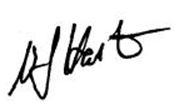 General Manager, Public Transport